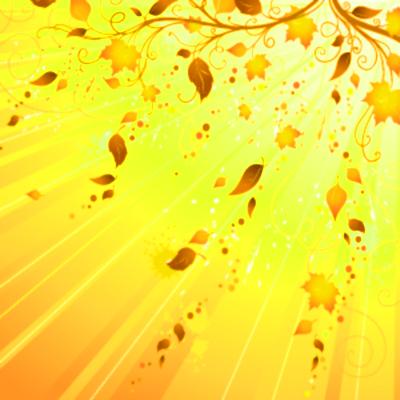                                      Сказка      Городок мастеровАвтор:Воспитанник подготовительной группыМДОУ «Детский сад №216№Максим Чибезов и его семьяВоспитатель:Танюкова Галина ПетровнаСаратов 2012гЕсть на белом свете «Городок мастеров». Жили в этом  славном городке 3 красавицы-девицы, одна краше другой. Наряды шили себе сами, расшивали узорами разными.Жили дружно, ходили друг к другу в гости, пели песни, пекли пироги. Однажды, поспорили девицы-красавицы, чей наряд краше?!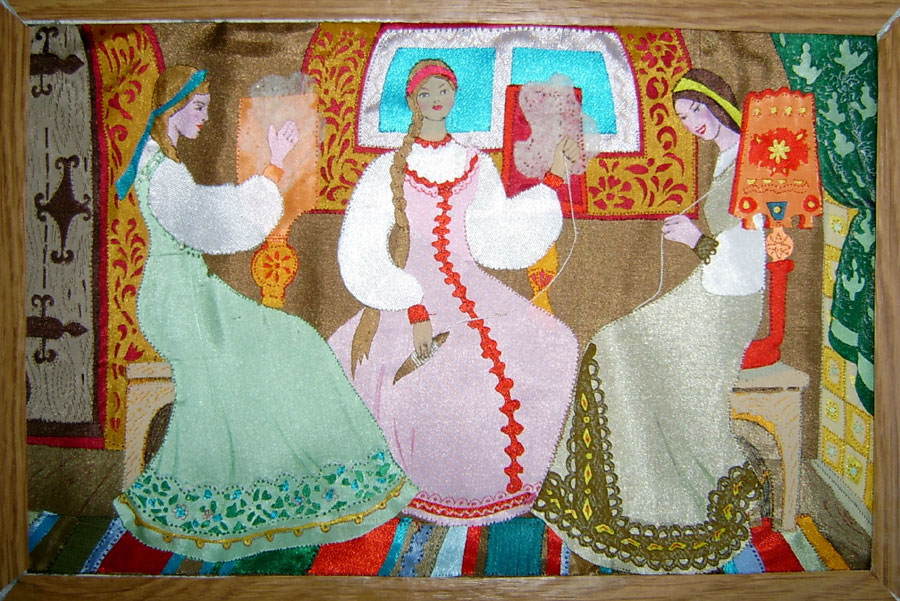 У одной красавицы было платье, расшитое росписью гжель.У Гжели собственный стиль - синие и голубые узоры и цветы, украшения на белом фоне.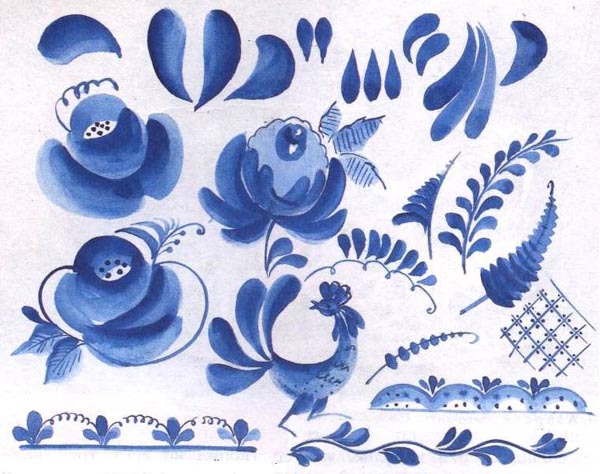 У второй девицы был сарафан, расписанный хохломской росписью.Хохломская роспись представляет собой растительный орнамент, составленный из небольшого числа мотивов, называемых «травкой», «ягодкой», «листком», «кудриной».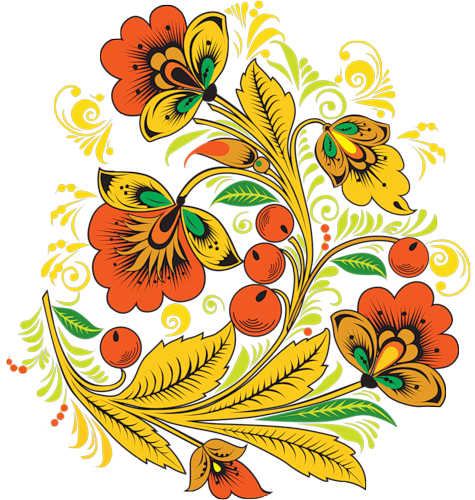 У третей девице-красавице была юбка, сотканная в стиле городецкой росписи.Яркая, лаконичная городецкая роспись (жанровые сцены,  фигурки коней, петухов, цветочные узоры), выполненная  свободным мазком с белой и черной графической обводкой,  украшала прялки, мебель, ставни, двери.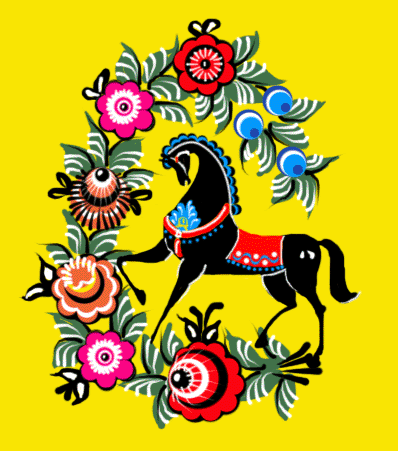 Долго спорили красавицы и чуть было не поссорились.Позвали они рассудить их спор ясное солнышко.Похвалились своими нарядами, а солнышко им ответило, что все они прекрасны, наряд каждой из них особенной и выбрать лучший невозможно. Но напомнило солнышко им одну хорошую пословицу:«Не одежда красит человека, а его добрые дела».Девицы красавицы солнышко послушались и спорить  перестали. С тех пор они жили дружно и стали делать красивую одежду для всех добрых людей.                                                          КОНЕЦ!